СПЕЦИАЛЬНЫЙ ИНСТРУМЕНТ И ПРИСПОСОБЛЕНИЯ ДЛЯ РЕМОНТА КП ZF16S151, 1820 (масса 68,8кг; размер тары, мм: 400х600х500 (LxBxH) масса до 10кг; 1шт)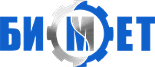 ООО «БИМЕТ»Адрес: 423838, РТ, г.Набережные Челны, а/я 25Телефон: (8552)58-00-59, 8-960-085-54-32 E-mail: bimet2714@mail.ru www.bimet.ru№ п\пМодельМодельНаименование и характеристика изделияЦена(руб)1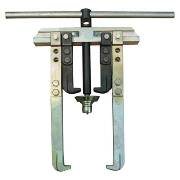 И801.04.000Съемник фланцев, подшипников, шестеренДлина: 0,35м.; Ширина: 0,3м.; Высота: 0,1м.; Вес: 11,7кг.397512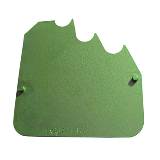 1Х46 174 477Пластина установочная с фигурными вырезамиДлина: 0,165м.; Ширина: 0,165м.; Высота: 0,01м.; Вес: 0,051кг.27063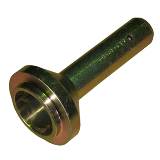 1Х56 103 766Насадка для установки присоединительного фланцаДлина: 0,38м.; Ширина: 0,072м.; Высота: 0,072м.; Вес: 1,3кг.33824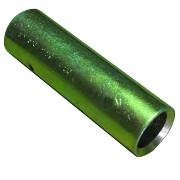 1Х56 119 916Оправка для запрессовки игольчатого подшипника и сальника втулки подшипника в корпус коробки передачДлина: 0,08м.; Ширина: 0,035м.; Высота: 0,035м.; Вес: 0,044кг.11275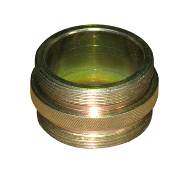 1Х56 122 303Вставка (резьбовая деталь) между приспособ.1х56 122 304 и удлинителем 1х56 122 310Длина: 0,07м.; Ширина: 0,07м.; Высота: 0,04м.; Вес: 0,42кг.18046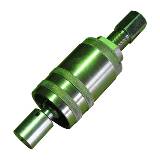 1Х56 122 304Главное приспособление для снятия внутренней обоймы роликоподшипника первичного вала Длина: 0,25м.; Ширина: 0,075м.; Высота: 0,075м.; Вес: 2,54кг.73287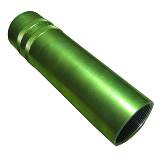 1Х56 122 310Удлинитель Длина: 0,250м.; Ширина: 0,075м.; Высота: 0,075м.; Вес: 2,3кг.25938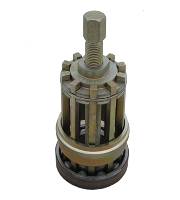 1Х56 122 314Приспособление для снятия переднего подшипника первичного вала (10 шариков)Длина: 0,3м.; Ширина: 0,13м.; Высота: 0,13м.; Вес: 7,05кг.341599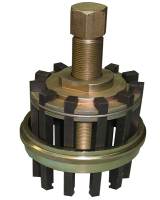 1Х56 122 315Приспособление для снятия переднего подшипника первич ного вала (11 шариков) Длина: 0,3м.; Ширина: 0,14м.; Высота: 0,14м.; Вес: 7,51кг.3539910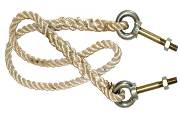 1Х56 136 564Рым-болты  для снятия - установки картера сцепления при разборке-сборке Длина: 0,12м.; Ширина: 0,06м.; Высота: 0,06м.; Вес: 0,2кг.236711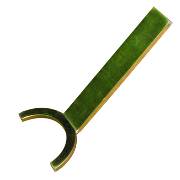 1Х56 136 573Приспособление для установки резьбового кольца при сборке ведущего валаДлина: 0,270м.; Ширина: 0,12м.; Высота: 0,12м.; Вес: 0,63кг.248012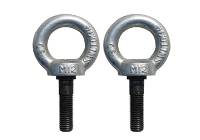 1Х56 136 599Рымболты для съемапервичного вала Длина: 0,09м.; Ширина: 0,05м.; Высота: 0,05м.; Вес: 0,17кг.151113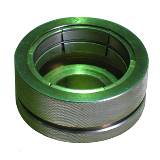 1Х56 136 710Захват для выпрессовки роликоподшипника промежуточного валаДлина: 0,125м.; Ширина: 0,125м.; Высота: 0,067м.; Вес: 2,26кг.2074314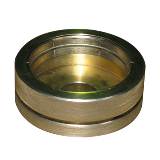 1Х56 136 722Захват для выпрессовки роликоподшипникаДлина: 0,072м.; Ширина: 0,072м.; Высота: 0,075м.; Вес: 4,25кг.3213015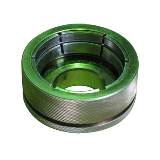 1Х56 136 731Захват для выпрессовки роликоподшипника промежуточного валаДлина: 0,119м.; Ширина: 0,119м.; Высота: 0,067м.; Вес: 1,92кг.1950316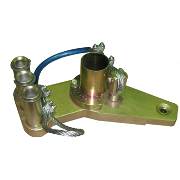 1Х56 137 122Подъемное приспособление3461017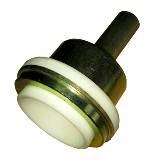 1Х56 137 124Приспособление (оправка) для запрессовки сальника крышки заднего делителяДлина: 0,2м.; Ширина: 0,140м.; Высота: 0,140м.; Вес: 1,47кг.924418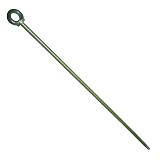 1Х56 137 200Приспособление для вращения вторичного вала (подъемный рычаг)124019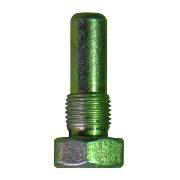 1Х56 137 287Приспособление для демонтажа картера средней части КПДлина: 0,053м.; Ширина: 0,03м.; Высота: 0,03м.; Вес: 0,09кг.117220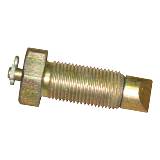 1Х56 137 579Фиксатор для разборки (сборки) заднего делителя270621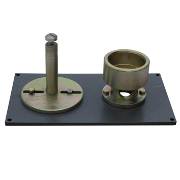 1Х56 137 675Приспособление для установки пакета валов и штоков вилок переключения передач1857922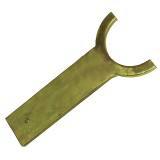 1Х56 137 676Приспособление для установки кольца в паз вторичного валаДлина: 0,170м.; Ширина: 0,075м.; Высота: 0,075м.; Вес: 0,23кг.288623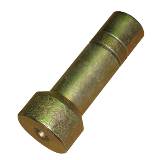 1Х56 137 835Оправка для забивания трубки смазки во вторичный валДлина: 0,110м.; Ширина: 0,045м.; Высота: 0,045м.; Вес: 0,72кг.372024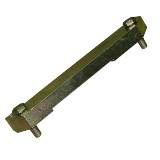 1Х56 137 917Опорная пластина центрирующего устройства315725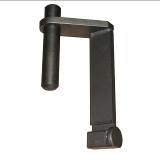 1Х56 137 918Держатель штоков вилок переключения передач906426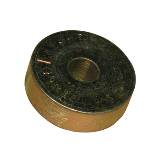 1Х56 137 933Шайба, устанавливаемая между приспособлением 1х56 136 314 и первич.валомДлина: 0,02м.; Ширина: 0,05м.; Высота: 0,05м.; Вес: 0,21кг.97027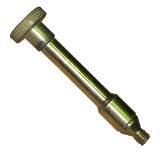 1Х56 137 949Направляющий палец промежуточного валаДлина: 0,150м.; Ширина: 0,035м.; Высота: 0,035м.; Вес: 0,42кг.293128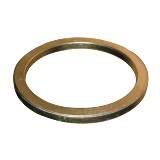 1Х56 137 991Кольцо254829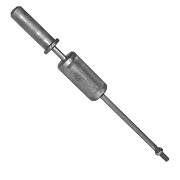 И801.19.000 СБПриспособление для снятия штифтов Длина: 0,12м.; Ширина: 0,075м.; Высота: 0,075м.; Вес: 2,1кг.928930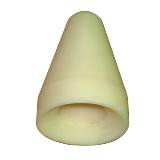 1Х56 138 064ОправкаДлина: 0,08м.; Ширина: 0,051м.; Высота: 0,051м.; Вес: 0,06кг.266131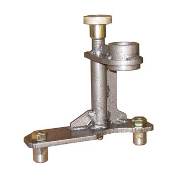 1Х56 138 079Центрирующее устройство валовДлина: 0,170м.; Ширина: 0,090м.; Высота: 0,12м.; Вес: 0,074кг.1278432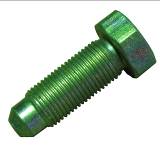 1Х56 138 100Болт специальный для разборки-сборки делителя90233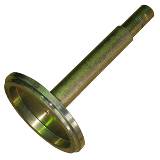 1Х56 138 109ОправкаДлина: 0,170м.; Ширина: 0,1м.; Высота: 0,1м.; Вес: 0,82кг.649434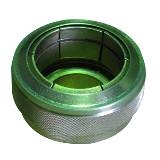 1Х56 138 241Захват для выпрессовки внутреннего кольца подшипника вторичного валаДлина: 0,111м.; Ширина: 0,111м.; Высота: 0,07м.; Вес: 1,82кг.1961635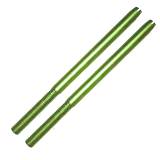 St1Направляющие стержни для центровки картера сцепления М10х170135336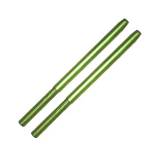 St2Направляющие стержни для установки механизма переключения передач М8х13076737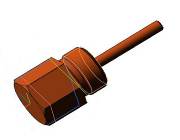 БКП 16S151.01.001Приспособление для разблокировки штоков1466ИТОГО:355139